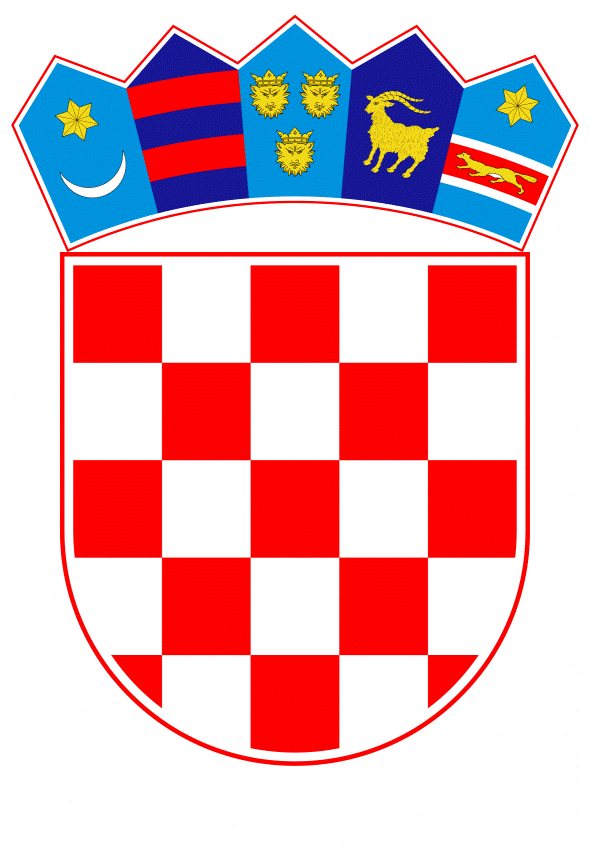 VLADA REPUBLIKE HRVATSKEZagreb, 25. ožujka 2021.______________________________________________________________________________________________________________________________________________________________________________________________________________________________Banski dvori | Trg Sv. Marka 2  | 10000 Zagreb | tel. 01 4569 222 | vlada.gov.hr										PRIJEDLOGKLASA:		URBROJ:	Zagreb,					PREDSJEDNIKU HRVATSKOGA SABORAPREDMET:	Prijedlog zakona o izmjeni i dopuni Zakona o turističkoj pristojbi (predlagatelj: Klub zastupnika Hrvatskih suverenista u Hrvatskome saboru) – mišljenje VladeVeza:	Pismo Hrvatskoga sabora, KLASA: 412-01/21-01/01, URBROJ: 65-21-03, od 18. veljače 2021. Na temelju članka 122. stavka 2. Poslovnika Hrvatskoga sabora („Narodne novine“, br. 81/13., 113/16., 69/17., 29/18., 53/20., 119/20. - Odluka Ustavnog suda Republike Hrvatske i 123/20.), Vlada Republike Hrvatske o Prijedlogu zakona o izmjeni i dopuni Zakona o turističkoj pristojbi (predlagatelj: Klub zastupnika Hrvatskih suverenista u Hrvatskome saboru) daje sljedećeM I Š L J E N J EVlada Republike Hrvatske predlaže Hrvatskome saboru da ne prihvati Prijedlog zakona o izmjeni i dopuni Zakona o turističkoj pristojbi (u daljnjem tekstu: Prijedlog zakona) koji je predsjedniku Hrvatskoga sabora podnio Klub zastupnika Hrvatskih suverenista u Hrvatskome saboru, aktom od 17. veljače 2021., iz sljedećih razloga:Predlagatelj predlaže da se u Zakonu o turističkoj pristojbi („Narodne novine“, br. 52/19., 32/20. i 42/20.) promijeni odredba članka 14.a stavka 1. na način da se tom odredbom propiše da se zbog posebnih okolnosti osobe koje pružaju ugostiteljske usluge u domaćinstvu i na obiteljskom poljoprivrednom gospodarstvu oslobode plaćanja pola iznosa godišnjeg paušalnog iznosa turističke pristojbe za glavni krevet i smještajnu jedinicu u kampu i kamp-odmorištu odnosno prema kapacitetu u objektu za robinzonski smještaj te da se iza stavka 2. doda stavak 3., kojim bi se definirale sve buduće “posebne okolnosti” na način da posebne okolnosti podrazumijevaju i pad prihoda u iznosu većem od 50 % u odnosu na zadnju godinu u kojoj nisu bile proglašene posebne okolnosti. Ujedno, predlaže se iz dosadašnjeg stavka 3. koji bi trebao postati stavak 4., brisati riječi: „na mjestu izvršenja prekršaja za obveznike navedene u pravilniku iz stavka 1. ovoga članka“.Predlagatelj smatra da se oslobođenje koje je utvrđeno Pravilnikom o odgodi ili oslobađanju od plaćanja turističke pristojbe za osobe koje pružaju ugostiteljske usluge u domaćinstvu ili na obiteljskom poljoprivrednom gospodarstvu („Narodne novine“, br. 36/20. i 105/20., u daljnjem tekstu: Pravilnik) u uvjetima posebnih okolnosti za 2020., treba na predloženi način propisati Zakonom o turističkoj pristojbi kako bi se predloženo oslobođenje primjenjivalo automatizmom u slučaju posebnih okolnosti kad je pad prometa veći od 50 %. Člankom 12. Zakona o turističkoj pristojbi propisano je da osobe koje pružaju ugostiteljske usluge u domaćinstvu ili na obiteljskom poljoprivrednom gospodarstvu, plaćaju godišnji paušalni iznos turističke pristojbe za svaki krevet (glavni i pomoćni) i smještajnu jedinicu u kampu ili kamp odmorištu, odnosno prema kapacitetu u objektu za robinzonski smještaj, koji se koriste za pružanje usluga smještaja sukladno posebnom propisu kojim se uređuje obavljanje ugostiteljske djelatnosti.Pravilnikom je propisano da se osobe koje pružaju ugostiteljske usluge u domaćinstvu i na obiteljskom poljoprivrednom gospodarstvu, oslobađaju plaćanja pola iznosa godišnjeg paušalnog iznosa turističke pristojbe za glavni krevet i smještajnu jedinicu u kampu i kamp-odmorištu odnosno prema kapacitetu u objektu za robinzonski smještaj, dok se u cijelosti oslobađaju plaćanja godišnjeg paušalnog iznosa turističke pristojbe za pomoćne krevete za 2020. godinu.Predloženim izmjenama, namjera je unijeti u tekst Zakona drugačije uređenje ovih pitanja u slučaju izvanrednih okolnosti.Sukladno odredbi članka 14.a stavka 1. Zakona o turističkoj pristojbi, ovlašten je ministar nadležan za turizam, pravilnikom, u uvjetima posebnih okolnosti, propisati odgodu ili oslobođenje od plaćanja turističke pristojbe za obveznike plaćanja turističke pristojbe, iz čega proizlazi da propisano ovlaštenje šire definira i daje mogućnost većeg oslobađanja od plaćanja turističke pristojbe nego odredba kojom se predlaže oslobađanje plaćanja pola godišnjeg paušalnog iznosa turističke pristojbe.Navedeno potvrđuje da je predmetnim Pravilnikom propisano da su osobe, kojima je utvrđen prestanak pružanja ugostiteljskih usluga u domaćinstvu ili na obiteljskom poljoprivrednom gospodarstvu ili im je utvrđeno smanjenje broja kreveta ili kapaciteta objekta, oslobođene plaćanja godišnjeg paušalnog iznosa turističke pristojbe za 2020. godinu, do dospijeća drugog obroka turističke pristojbe i ako u objektima na koje se smanjenje odnosi, prema podacima iz sustava e-Visitor nije bilo evidentirano niti jedno noćenje u 2020. godini, dok su iznajmljivači čiji su objekti stradali u potresu, označeni crvenom ili žutom oznakom, oslobođeni plaćanja godišnjeg paušalnog iznosa turističke pristojbe za 2020. godinu.Ujedno je Pravilnikom o dopuni Pravilnika o godišnjem paušalnom iznosu članarine za osobe koje pružaju ugostiteljske usluge u domaćinstvu i na obiteljskom poljoprivrednom gospodarstvu i o obrascima TZ za plaćanje članarine turističkoj zajednici („Narodne novine“, broj 88/20.) visina godišnjeg paušalnog iznosa članarine u 2020. godini umanjena za 50 % te su ove osobe oslobođene i plaćanja godišnjeg paušalnog iznosa članarine za pomoćne ležajeve.Iz navedenoga je razvidno da se predmetno oslobođenje odnosi na uvjete posebnih okolnosti nastale pandemijom/epidemijom bolesti COVID-19 u 2020., zbog koje je Vlada Republike Hrvatske poduzela niz mjera kako bi se u okviru financijskih mogućnosti stvorili što normalniji uvjeti života i rada svih građana i poduzetnika, kao i osoba koje pružaju ugostiteljske usluge u domaćinstvu ili na obiteljskom poljoprivrednom gospodarstvu.Iz dostavljenog obrazloženja nisu razvidni razlozi zbog kojih bi posebne okolnosti, definirane člankom 14.a stavkom 2. Zakona o turističkoj pristojbi, predstavljale i pad prihoda veći od 50 % u odnosu na zadnju godinu u kojoj nisu bile proglašene posebne okolnosti, a zbog nastalih posebnih okolnosti, odnosno je li pad prihoda veći od 50 % posebna okolnost ili posljedica posebnih okolnosti u kojima je došlo do smanjenja prihoda osoba koje pružaju ugostiteljske usluge u domaćinstvu ili na obiteljskom poljoprivrednom gospodarstvu. U uvjetima mogućeg ponavljanja posebnih okolnosti, upitno je i predloženo određivanje godine u odnosu na koju bi se mjerio pad prihoda od 50 %, s obzirom na mogućnost da takva godina bude prihodovno nepovoljna zbog posljedica godine posebnih okolnosti, što bi dodatno moglo otežati položaj ovih osoba.Nadalje, iz dostavljenog obrazloženja nisu razvidni niti razlozi zbog kojih bi se predloženo smanjenje turističke pristojbe trebalo primjenjivati kao automatizam u slučaju posebnih okolnosti iz članka 14.a stavka 2. Zakona o turističkoj pristojbi, niti je definirano kada će se predloženo oslobođenje utvrđivati, je li to prestanak posebnih okolnosti ili kalendarska godina, s obzirom na rokove uplate turističke pristojbe turističkoj zajednici propisane člankom 17. stavkom 2. Zakona o turističkoj pristojbi (jednokratno u punom iznosu do 31. srpnja tekuće godine ili u tri jednaka obroka koji dospijevaju 31. srpnja, 31. kolovoza i 30 rujna tekuće godine), imajući u vidu da posebne okolnosti mogu trajati i duže od godinu dana, kao primjerice pandemija/epidemija bolesti COVID-19.Nije osnovan prijedlog da se iz dosadašnjeg stavka 3. članka 14.a koji bi trebao postati stavak 4., brišu riječi: „na mjestu izvršenja prekršaja za obveznike navedene u pravilniku iz stavka 1. ovoga članka“, s obzirom na to da se radi o naplati novčane kazne na mjestu počinjenja prekršaja propisanoj člankom 28. stavkom 3. Zakona o turističkoj pristojbi, slijedom čega za predloženo brisanje ne postoje razlozi, niti je u prijedlogu za to dano obrazloženje.S obzirom na to da uvjeti posebnih okolnosti mogu nastati zbog različitih uzroka te tako izazvati uzroku svojstvene posljedice, smatramo da Prijedlog zakona ne sadrži razloge niti dostatno obrazloženje da bi se mogla podržati predložena izmjena članka 14.a Zakona o turističkoj pristojbi, osobito što se Prijedlog zakona odnosi na izuzetne situacije u uvjetima posebnih okolnosti, za koje se odluka o potrebnim mjerama, s obzirom na različite uzroke i posljedice ugroza, treba donositi ovisno o nastalim uvjetima posebnih okolnosti, koja se svrha ne postiže predloženim načinom.Vlada Republike Hrvatske napominje da je Zakonom o dopuni Zakona o turističkoj pristojbi („Narodne novine“, broj 42/20.) ovlaštena da u uvjetima posebnih okolnosti uredbom drugačije odredi pitanja koja se odnose na visinu turističke pristojbe, odredi rokove uplate turističke pristojbe turističkoj zajednici, namjenu i način raspodjele sredstava Fonda za turistički nedovoljno razvijena područja i kontinent i Fonda za udružene turističke zajednice te da je propisano da za vrijeme trajanja posebnih okolnosti iz članka 14.a stavka 2. Zakona o turističkoj pristojbi nadležni inspektori neće podnositi optužne prijedloge za pokretanje prekršajnih postupaka odnosno izdavanje prekršajnih naloga, niti naplaćivati novčanu kaznu na mjestu izvršenja prekršaja.Zbog svega navedenoga Vlada Republike Hrvatske smatra da se važećim Zakonom o turističkoj pristojbi pitanje plaćanja turističke pristojbe u uvjetima posebnih okolnosti može riješiti na način koji je efikasniji i primjereniji konkretnoj situaciji uvjeta posebnih okolnosti te da predstavlja kvalitetnije normativno rješenje u odnosu na Prijedlog zakona.Za svoje predstavnike, koji će u vezi s iznesenim mišljenjem biti nazočni na sjednicama Hrvatskoga sabora i njegovih radnih tijela, Vlada je odredila ministricu turizma i sporta dr. sc. Nikolinu Brnjac i državne tajnike Sandru Herman, Tončija Glavinu i Tomislava Družaka.									         PREDSJEDNIK									  mr. sc. Andrej PlenkovićPredlagatelj:Ministarstvo turizma i sportaPredmet:Prijedlog zakona o izmjeni i dopuni Zakona o turističkoj pristojbi (predlagatelj:Klub Zastupnika Hrvatskih suverenista u Hrvatskome saboru)  – mišljenje Vlade 